LOCAL STUDENT DEFERMENT OF STUDIES FORM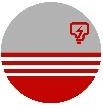 DISCLAIMER: 
Please be informed that the data and information in this form are strictly confidential and intended only for the recipients to which the form is addressed. The recipients are prohibited from using the data for any matter except for official purposes in accordance with Personal Data Protection Act 2010. If you are not the intended recipient of this form, please notify the sender immediately. Any disclosure, reproduction, distribution or other use of this form or any attachment by an individual or entity other than the intended recipient is strictly prohibited.               Updated on 14 Apr 2020                 PKP/MCOAPPLICANT DETAILS APPLICANT DETAILS NameStudent IDProgrammeIC No.Deferring for SemesterAddressEmail AddressHandphone No.REASON OF DEFER   REASON OF DEFER   I decide to defer my studies because of the following reason/s. I must attend all classes until my deferment is approved.Date: I decide to defer my studies because of the following reason/s. I must attend all classes until my deferment is approved.Date: IMPORTANT NOTES ON REFUND POLICY  IMPORTANT NOTES ON REFUND POLICY  Kindly note that that the refund of tuition fees for a normal semester will based on the following table :*Kindly refer UNITEN Website > Current Student > Academic Calendar & Important Dates for detailsKindly note that that the refund of tuition fees for a normal semester will based on the following table :*Kindly refer UNITEN Website > Current Student > Academic Calendar & Important Dates for detailsREGISTRAR’S OFFICE USE  REGISTRAR’S OFFICE USE  REGISTRAR’S OFFICE USE  Effective DateEffective DateStudent StatusStudent StatusDebtsDebts                   	Yes : RM 		No                   	Yes : RM 		NoRefund of Tuition FeeRefund of Tuition FeeFull Refund : RM  	 2/3 RefundNo RefundFull Refund : RM  	 2/3 RefundNo RefundBalance of SemestersBalance of SemestersChecked by :Admin. Assistant (Enrollment) Registrar OfficeDate:………………………………….Checked by :Admin. Assistant (Enrollment) Registrar OfficeDate:………………………………….Recommended/ Not Recommended by: Assistant Registrar (Enrollment) Registrar OfficeDate:………………………………….Approved /Disapproved by: Deputy Registrar (Enrollment) Registrar OfficeDate 	 Letter of deferment issued on Letter of deferment issued on 